Subskrybuj DeepL Pro, aby edytować ten dokument.
Europejski plan działania dla stali  
Plan naprawczy dla europejskiej stali  Przyjęty przez Komitet Wykonawczy industriAll Europa, Bruksela , 11 June 2020, Stal ma kluczowe znaczenie dla ożywienia gospodarczego w Europie po COVID-19Pandemia COVID-19 wywarła ogromny wpływ na sektor stalowy i jego pracowników. W czasie tego kryzysu zdrowie i bezpieczeństwo pracowników musi pozostać priorytetem, a przedstawiciele związków zawodowych powinni być w pełni zaangażowani w decyzje dotyczące środków ochrony zdrowia i bezpieczeństwa w miejscu pracy. Produkcja stali w Europie zmniejszyła się o 40% w drugim kwartale, a nowe zamówienia zostały zmniejszone o 70-75%. Szacuje się, że co najmniej 45% siły roboczej podlega tymczasowym zwolnieniom i ograniczeniu pracy. Wiele hut stali w Europie zostało zatrzymanych, a ponieważ koszty wyłączenia wielkiego pieca są ogromne, pracownicy są bardzo zaniepokojeni, że piece nie zostaną ponownie uruchomione, co spowoduje, że czasowe zwolnienia staną się zwolnieniami stałymi. Istnieją realne obawy, że do końca tej pandemii może dojść do utraty około 50% zdolności produkcyjnych stali. Podczas gdy Europa ucierpiała, inne kraje kontynuują swoją produkcję, a nawet gromadzą zapasy swoich produktów. W pierwszym kwartale 2020 r. Chinom udało się zwiększyć produkcję o 1,3 %. Istnieją realne obawy, że niektóre kraje wykorzystają pandemię COVID-19 jako okazję do zwiększenia swoich mocy produkcyjnych, zwiększenia zapasów i zalania otwartego rynku UE tanią stalą.Europejski plan działania w zakresie stali: Plan naprawy gospodarczejW związku powyższym organizacja IndustriAll Europe wzywa do opracowania nowego europejskiego planu działania dla stali i nakreśliła szereg wymagań, które mają kluczowe znaczenie dla zrównoważonej przyszłości europejskiego przemysłu stalowego. Pandemia COVID-19 jeszcze bardziej osłabiła i tak już osłabiony europejski sektor stalowy i potrzebne są pilne działania europejskie. Oprócz postulatów wymienionych w planie działania dla stali, istnieje kilka pilnych środków, które muszą zostać wdrożone w stanowiących koło ratunkowe dla europejskiego sektora stali. IndustriAll Europe pilne żądania związane z COVID-19:Środki ochronne UE dotyczące stali (obowiązujące od 1 lipca 2020 r.) należy zaktualizować, aby dostosować je do ogromnego spadku popytu w UE. W 2020 r. kwoty te powinny zostać zmniejszone o 75% w drugim i trzecim kwartale. Ambitny europejski plan naprawy gospodarczej dla przemysłu (oczekiwany 27 maja), który zwraca uwagę na potrzeby sektora stalowego i przywraca zdolność tego sektora do generowania przepływów pieniężnych niezbędnych do inwestowania w zrównoważoną przyszłość.Pakiety bodźców na szczeblu państw członkowskich i UE mające na celu ożywienie produkcji przemysłowej ze szczególnym uwzględnieniem sektorów, na które COVID-19 wywiera znaczny wpływ, takich jak sektor motoryzacyjny i budowlany. Europa potrzebuje stali, a stal potrzebuje Europy  Europejska stal jest podstawą europejskiego przemysłu i była podstawą pierwszej rewolucji przemysłowej, a dzisiejsza UE rozpoczęła działalność jako Europejska Wspólnota Węgla i Stali w 1951 roku. Stal jest podstawą wielu europejskich branż produkcyjnych (np. motoryzacyjnej, budowlanej i energetycznej) i pozostanie ważnym surowcem w przyszłości. Stal odgrywa ważną rolę w rozwiązywaniu naszych głównych problemów społecznych, w tym realizacji naszych ambicji osiągnięcia neutralności pod względem emisji dwutlenku węgla do 2050 r. Jest niezbędnym elementem transformacji systemu transportowego, modernizacji sieci energetycznych, wykorzystania energii odnawialnej oraz modernizacji budynków w celu zwiększenia ich efektywności energetycznej.Stal będzie jednym z najważniejszych surowców w tych przemianach dlategoEuropa nie może pozwolić sobie na uzależnienie się od importu. Jednak od 2015 r. UE jest importerem stali i tym samym stała się "zlewnią" globalnej nadwyżki mocy produkcyjnych. Tendencja ta musi zostać odwrócona, aby Europa mogła skutecznie walczyć z wyzwaniami społecznymi dnia dzisiejszego. Ponadto europejska stal będzie odgrywała kluczową rolę w Europejskim Zielonym Ładzie i planie działania na rzecz gospodarki o obiegu zamkniętym. Obecnie 85 % stali jest ponownie wykorzystywane i ma potencjał, aby stać się towarem w pełni odzyskiwalnym . Konieczne będą jednak ogromne wysiłki w celu zapewnienia, że sektor ten będzie mógł wprowadzać innowacje na rzecz niskoemisyjnej przyszłości. Europejska produkcja stali i miejsca pracy: Pre COVID-19 Na przestrzeni lat sektor przeszedł znaczące procesy restrukturyzacji i transformacji. W czasie kryzysu finansowego (2007-2013) produkcja spadła gwałtownie o jedną trzecią i nadal jest o 20% niższa od poziomu sprzed kryzysu. W latach 2008-2014 sektor stracił ponad 90 000 miejsc pracy w Europie (z 420 000 do 330 000). Podczas gdy europejska produkcja stali zmniejszyła się, światowa produkcja stali wzrosła, a udział Europy wynosi obecnie mniej niż 10% całości. Podczas gdy inwestycje w nowe moce produkcyjne stały się powszechne we wszystkich krajach wschodzących w ciągu ostatnich 10 lat, w latach 2008-2014 Europa zmniejszyła swoją produkcję o ponad 40 ton rocznie. Obecnie europejski sektor stalowy posiada 500 zakładów produkcyjnych oraz zapewnia 330.000 bezpośrednich miejsc pracy i 1,5 miliona pośrednich miejsc pracy. Musimy walczyć o przyszłość tego przemysłu i jego pracowników; Potrzebujemy nowego europejskiego planu działania dla stali. Europejska produkcja stali i miejsca pracy: Post COVID-19 Należy przeanalizować średnio- i długoterminowe skutki COVID-19 dla europejskiego sektora stalowego. Najnowsze wyniki badań wskazują na spadek produkcji o 40%, spadek nowych zamówień o 70-75% i co najmniej 45% siły roboczej podlegającej tymczasowym zwolnieniom i ograniczeniu pracy. Europejski plan działania dla stali W 2013 r. Komisja Europejska opublikowała plan działania dla stali i powołała grupę wysokiego szczebla ds. stali. Plan działania dla stali (2013 r.) obejmował takie obszary, jak zwiększenie popytu na stal oraz stworzenie równych szans w zakresie dostępu do surowców i handlu, i z pewnością wspierał w tym czasie ożywienie w przemyśle stalowym. Jednakże europejska produkcja stali ponownie znalazła się w bardzo krytycznej sytuacji i potrzebujemy nowego europejskiego planu działania dla stali, aby sprostać dzisiejszym wyzwaniom, zwracając szczególną uwagę na wpływ COVID-19.Wpływ COVID-19 oraz istniejące wcześniej wyzwania związane z globalną nadwyżką mocy produkcyjnych, dumping taniej stali na rynku UE, dostęp do surowców, wysokie ceny energii, dekarbonizacja, nieuczciwe praktyki handlowe, niepewność związana z Brexit i stagnacja wzrostu gospodarczego w Europie to prawdziwe obawy o przyszłość sektora. Kurczenie się gospodarki europejskiej, w połączeniu ze wzrostem importu taniej stali może sparaliżować przemysł UE, prowadząc do dalszej dezindustrializacji w Europie. Należy tego uniknąć za wszelką cenę!Przyszłość europejskiego przemysłu stalowego i jego pracowników jest zagrożona, dlatego industriAll Europe wzywa wszystkie uczestniczące strony do wspólnego poparcia nowego europejskiego planu działania dla stali, mającego na celu wsparcie naprawy europejskiego sektora stalowego. Nowy europejski plan działania dla stali, którego głównym elementem są pracownicy sektora stalowegoSektor stalowy zmienił się od czasu ostatniego planu działania Komisji Europejskiej w dla stali (2013). Światowa produkcja stali wzrosła, podczas gdy produkcja w Europie spadła. Różnica ta uległa dalszemu pogłębieniu w związku z oddziaływaniem COVID-19 i wdrożeniem środków w Europie, w wyniku których produkcja spadła o 40%, podczas gdy niektóre państwa spoza UE zdołały utrzymać lub nawet zwiększyć swoją produkcję. Globalna nadwyżka mocy produkcyjnych nadal powoduje spadek cen i zachęca do niesprawiedliwego dumpingu taniej stali na rynku UE i nie ma na to żadnego rozwiązania międzynarodowego. Europejskie ceny stali bazują obecnie na nieuczciwych praktykach konkurencyjnych, cenach wynikających z dumpingu monetarnego, handlowego, sanitarnego i środowiskowego, do tego stopnia, że ceny narzucone w Europie są najniższe na świecie. Potrzebujemy silnej, skoordynowanej reakcji europejskiej w celu ochrony europejskiego sektora stalowego i jego pracowników, dlatego też industriAll Europe wzywa Komisję Europejską do opracowania nowego europejskiego planu działania dla stali, który:Pracowników przemysłu stalowego traktuje jako  podstawęOpiera się na silnej polityce przemysłowej o wymiarze społecznym i środowiskowym;Włącza związki zawodowe w proces definiowania, monitorowania i wdrażania planu. Żadania IndustriAll Europe Europejski sektor stalowy stoi w obliczu prawdziwych wyzwań i nie ma czasu do stracenia. Każdy musi odegrać swoją rolę i jako industriAll Europe wzywa wszystkie zaangażowane w europejskim sektorze stalowym strony do zjednoczenia się i walki o przyszłość europejskiego sektora stalowego. Europejscy decydenci polityczniIndustriAll Europe wzywa decydentów politycznych UE do:Przyjęcia ambitnego przemysłowego planu naprawczego po COVID-19, w którym zwróci się należytą uwagę na potrzeby sektora stalowego i przywróci mu zdolność do generowania przepływów pieniężnych niezbędnych do inwestowania w zrównoważoną przyszłość;Opracowania i wdrożenia nowego kompleksowego i ambitnego europejskiego planu działania dla stali na lata 2020-2030 w celu powstrzymania upadku europejskiego przemysłu stalowego;Rozwoju synergii między nowym europejskim planem działania dla stali, europejskim zielonym ładem i nową strategią przemysłową UE;Uwzględnienia planu generalnego dotyczącego konkurencyjnej transformacji energochłonnych sektorów przemysłu UE;Zapewnienia bezpiecznych i wystarczających dostaw energii po konkurencyjnych cenach;Stworzenia zharmonizowanego ogólnoeuropejskiego systemu kompensacji pośrednich kosztów emisji dwutlenku węgla w ramach ETS (wynikających z włączenia wytwarzania energii elektrycznej do systemu aukcji ETS); Przestrzegania zobowiązań Komitet ds. Stali OECD oraz Światowe Forum ds. Nadmiernych  Zdolności Wytwarzania Stali (GFSEC)Podjęcia pilnych środków w celu zabezpieczenia porozumienia wewnętrznego w sprawie zwalczania globalnej nadwyżki zdolności produkcyjnych, począwszy od ustanowienia instrumentu dogłębnej analizy rynku stali; Wzmocnienia  instrumentów ochrony handlu przed nieuczciwą konkurencją, w tym poprzez zastąpienie kwot i cen minimalnych procedurami antydumpingowymi;Stosowania środków antydumpingowych w odniesieniu do kęsisk płaskich, kęsów i pośrednich wyrobów stalowych; Całkowitego porzucenia zasady mniejszego cła, która uniemożliwia przemysłowi stalowemu większe inwestycje na rynku europejskim; Uaktualnienia unijnych środków ochronnych dotyczących stali, celem ich dostosowania do ogromnego spadku popytu w UE. W 2020 r. kwoty powinny zostać zmniejszone o 75% w drugim i trzecim kwartale. Reformy zasad WTO w celu poprawy nieuczciwych i nieprzejrzystych systemów pomocy państwa;Dopilnowania, aby zagraniczne inwestycje w europejskim sektorze stalowym były kontrolowane w celu potwierdzenia, że spełniają one te same wymogi co inwestycje krajowe i nie szkodzą europejskim interesom strategicznymDokonania przeglądu unijnej polityki konkurencji, zwracając uwagę, że rynek światowy jest punktem odniesienia dla europejskiej stali;Zagwarantowania sprawiedliwego dostępu do surowców, przy cenach rynkowych uwzględniających koszty środowiskowe i klimatyczne mając na względzie bioróżnorodność; Pilnego wprowadzenia środków dostosowawczych w zakresie emisji dwutlenku węgla w celu wyrównania kosztów emisji dwutlenku węgla w eksporcie i imporcie stali europejskiej, dla zapewnienia równych szans w zakresie kosztów emisji dwutlenku węgla i związanych z nimi kosztów pośrednich;Zapewnienia, że fundusze EU ETS oraz fundusze na innowacje i modernizację znacząco przyczynią się do wdrożenia technologii stali niskowęglowych; Planowany przegląd systemu EU ETS, ogłoszony w kontekście europejskiego porozumienia  w sprawie granatów, powinien uwzględniać wpływ COVID-19 na sektor stalowy, głównie dotyczący poziomu inwestycji i produkcji; Planowany przegląd systemu EU ETS, ogłoszony w kontekście europejskiego zielonego ładu , powinien uwzględniać wpływ COVID-19 na sektor stalowy, głównie w odniesieniu do poziomów inwestycji i produkcji;Stworzenia ambitnego pakietu bodźców na rzecz dekarbonizacji sektora stalowego, zwracając uwagę, że wyzwanie związane z produkcją stali niskowęglowej wzrosło ze względu na wpływ COVID-19 i ogromny spadek dochodów przedsiębiorstw sektora stalowego;Przyspieszenia realizacji strategii UE w zakresie czystej stali przedstawionej w strategii przemysłowej UE z marca 2020 r., w tym w szczególności wspierania przełomowych technologii w zakresie czystej stali prowadzących do zerowej emisji dwutlenku węgla w procesie produkcji stali, a także tworzenia nowych rynków dla produktów neutralnych dla klimatu i cyrkularnych.Wspierania wprowadzania niskoemisyjnych produktów stalowych poprzez opracowanie realnych modeli biznesowych dla stali niskoemisyjnej (np. poprzez pokrycie różnicy cenowej w stosunku do konwencjonalnych produktów stalowych); Zobowiązania się do zapewnienia wystarczającego i długoterminowego finansowania ze środków UE, aby pomóc projektom niskowęglowym w zmniejszaniu ryzyka i zrewidowania zasad pomocy państwa w celu sfinansowania ich zwiększenia, przy jednoczesnym zapewnieniu, że innowacje finansowane ze środków UE doprowadzą do rozwoju produkcji przemysłowej w UE;Zezwolenia na współpracę przemysłową i środki publiczne na finansowanie infrastruktury i inwestycji niskoemisyjnych; Dania  przemysłowi intensywnie wykorzystującemu energię elektryczną możliwość podpisania długoterminowych kontraktów na energię elektryczną;Przeglądu przepisów dotyczących pomocy państwa na rzecz rekompensaty pośrednich kosztów emisji dwutlenku węgla poprzez ustanowienie zharmonizowanych przepisów europejskich;Określania, rozwijania i inwestowania w niezbędną infrastrukturę energetyczną do produkcji stali niskoemisyjnej (wodór) oraz inwestowania w infrastrukturę do wychwytywania i wykorzystania węgla;Zaangażowania się w niezbędne fundusze europejskie (np. Europejski Fundusz Społeczny, EU Invest i EFRR) w celu wsparcia pracowników i regionów stalowych w procesie przechodzenia na niskoemisyjny przemysł stalowy bez utraty zdolności produkcyjnych lub miejsc pracy. Państwa członkowskie i władze publiczne IndustriAll Europe wzywa państwa członkowskie i władze publiczne do :Wspierania popytu na stal w Europie poprzez inwestycje w infrastrukturę publiczną, jak również w sektor motoryzacyjny i budowlany, na które duży wpływ miał COVID-19;Zapewnienia płynności finansowej w celu utrzymania przedsiębiorstw sektora stalowego, aby mogły one przetrwać w krótkiej perspektywie czasowej;Zapewnienia, że żadna huta nie zostanie zamknięta bez poszukiwania nowych inwestorów, aby uniknąć przenoszenia miejsc pracy i masowych zwolnień;Zbadanie planów inwestycyjnych mających na celu ożywienie produkcji w nieczynnych zakładach hutniczych z uwzględnieniem tych zakładów, jako potencjalnej infrastruktury dla transformacji przemysłu; Zagwarantowania, że wolne od EU ETS kwoty są inwestowane w fabrykę, do której są one prawnie przypisane, po wprowadzeniu dostosowań limitów emisji dwutlenku węgla;Zapewnienia, aby znaczna część dochodów z aukcji w ramach EU ETS, pobieranych na poziomie państw członkowskich, była wykorzystywana na wspieranie niskoemisyjnych przemian w przemyśle, w tym w przemyśle stalowym;Inwestowania w infrastrukturę czystych źródeł energii i zagwarantowania bezpiecznej, wystarczającej i przystępnej cenowo energii;Poradzenia sobie z cyklicznym charakterem sektora poprzez wdrożenie mechanizmów wsparcia i krótkoterminowych programów pracy, w tym dodatków, składek na ubezpieczenie społeczne i możliwości szkoleń;Zagwarantowania sprawiedliwego przejścia dla każdego pracownika dotkniętego zmianami strukturalnymi; Zapewnienia  aktywnej polityki rynku pracy w celu umożliwienia płynnego przejścia z jednego miejsca pracy do drugiego oraz wzmocnienie sieci bezpieczeństwa socjalnego dla wszystkich pracowników;Rozwijania umiejętności w oparciu o pojawiające się i zanikające profile zawodowe oraz o przyszłe potrzeby w zakresie umiejętności;Opracowania  elastycznych ścieżek łączących światy pracy i edukacji, w tym uczenia się przez całe życie, modułowych systemów kształcenia, uczenia się dwutorowego i e-learningu oraz transferu wiedzy. Przedsiębiorstwa przemysłu stalowego IndustriAll Europe wzywa firmy z branży stalowej do :Zobowiązania się do inwestowania w swoje europejskie zakłady, w tym do unowocześniania i modernizacji istniejącego wyposażenia; Położenia kresu  niepewnej pracy, zagwarantowanie dobrych warunków pracy i zapewnienae praw pracowniczych wszystkim pracownikom, w tym pracownikom tymczasowym i podwykonawcom;Zapewnienia wysokich standardów bezpieczeństwa i higieny pracy dla wszystkich pracowników, szczególnie w świetle pandemii COVID-19;Inwestowania w podnoszenie kwalifikacji i przekwalifikowanie siły roboczej oraz organizowania wewnętrznej mobilności w celu utrzymania wszystkich pracowników w zakładzie; Zaangażowania na rzecz wysokiej jakości dialogu społecznego oraz poszanowania praw pracowników do informacji i konsultacji; Pełnego informowania  i konsultowania  z przedstawicielami związków zawodowych swoich własnych strategii naprawczych po COVID-19;Poszanowania  wiedzy fachowej i udziału przedstawicieli pracowników w wyborach strategicznych i podejmowaniu decyzji, w tym w określaniu zdolności produkcyjnych, w odniesieniu do dyrektywy w sprawie ERZ;Inwestowania w wysoce wydajną, uprzemysłowioną gospodarkę cyrkularną i tworzenia bezpośredniego partnerstwa z najbliższymi klientami;Zobowiązania do dekarbonizacji poprzez zaangażowanie się we współpracę techniczną w zakresie projektów pilotażowych i infrastruktury oraz rozważenia stworzenia synergii przemysłowej;Tworzenia synergii przemysłowych (np. wspólna infrastruktura dla rurociągów wodorowych), platform współpracy (np. dzielenie się energią) oraz tworzenia niskoemisyjnych łańcuchów innowacji;Tworzenia lokalnych komitetów informacyjnych i konsultacyjnych z odpowiednimi zainteresowanymi stronami (związkami zawodowymi, władzami lokalnymi i organizacjami pozarządowymi) w sprawach dotyczących środowiska i zagrożeń przemysłowych;Informowania  o wolnych kwotach CO2 przynajmniej raz w roku i komunikowania się z zainteresowanymi stronami; Wdrożenia silnych działań ochrony środowiska w celu ochrony środowiska lokalnego i ludności sąsiedniej.Czas na działanie Utrzymanie i wzmocnienie dobrze prosperującego przemysłu stalowego w Europie ma kluczowe znaczenie dla przyszłości europejskiego przemysłu wytwórczego, a stal będzie odgrywać kluczową rolę w odbudowie Europy po COVID-19. Ponadto, stal będzie również odgrywać ważną rolę w realizacji ambicji UE, aby do 2050 r. osiągnąć neutralność pod względem emisji dwutlenku węgla. Dlatego musimy pilnie zająć się wyzwaniami związanymi z globalną nadwyżką mocy produkcyjnych, dumpingiem taniej stali na rynku UE, dostępem do surowców, wysokimi cenami energii, dekarbonizacją, nieuczciwymi praktykami handlowymi, niepewnością związaną z Brexit i stagnacją gospodarki w Europie. Dalszy upadek europejskiego przemysłu stalowego grozi podważeniem strategicznej autonomii wielu rodzajów dalszej działalności przemysłowej, takich jak energetyka, budownictwo i transport, z których wszystkie mają kluczowe znaczenie w przejściu na gospodarkę niskoemisyjną. Stanowiłoby to poważną przeszkodę dla przyszłego rozwoju przemysłowego UE.Nowy europejski plan działania dla stali, który będzie działał jako plan naprawczy, musi wspierać sektor stojący w obliczu coraz ostrzejszej konkurencji ze strony producentów spoza Europy, którzy nie muszą przestrzegać tych samych norm społecznych i środowiskowych. Sektor ten musi przejść na przemysł niskoemisyjny, funkcjonując jednocześnie na wysoce konkurencyjnym rynku międzynarodowym, a my musimy unikać ucieczki emisji i utraty miejsc pracy w Europie. Żaden europejski pracownik nie powinien pozostać w tyle. Potrzebujemy, aby europejscy decydenci polityczni, rządy krajowe i regionalne, pracodawcy, społeczeństwo obywatelskie i związki zawodowe współpracowały ze sobą, aby zagwarantować przyszłość europejskiej produkcji stali. Stal jest podstawą produkcji w Europie i należy podjąć pilne działania w celu przywrócenia strategicznej autonomii Europy w sektorze stalowym oraz ochrony miejsc pracy tysięcy pracowników przemysłu stalowego. Europejscy pracownicy nie mogą już dłużej ponosić ciężaru związanego z nieprzestrzeganiem przez kraje spoza UE środków w zakresie handlu międzynarodowego i ochrony środowiska i wzywamy do opracowania nowego europejskiego planu działania dla stali, który będzie inwestował w europejski przemysł stalowy i walczył o przyszłość europejskich pracowników.Szczególne podziękowania dla Philippe'a Morvannou z Syndexu za jego ekspertyzę w zakresie opracowania podstawowego dokumentu strategicznego. 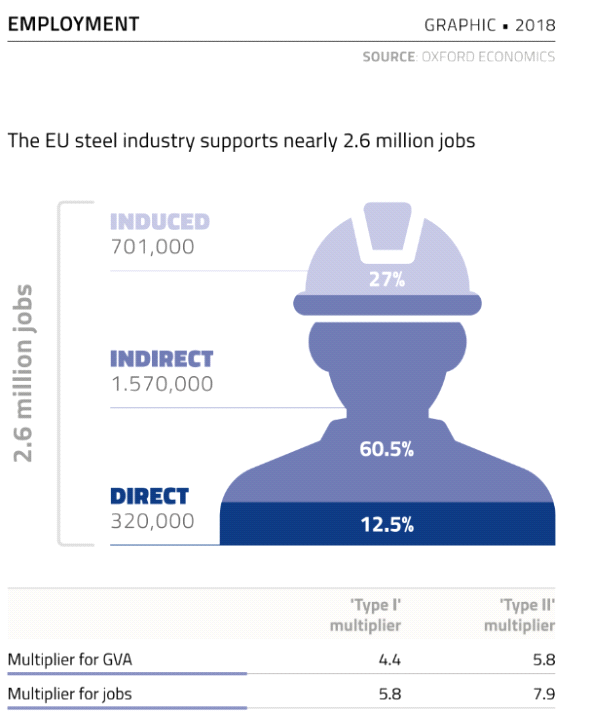 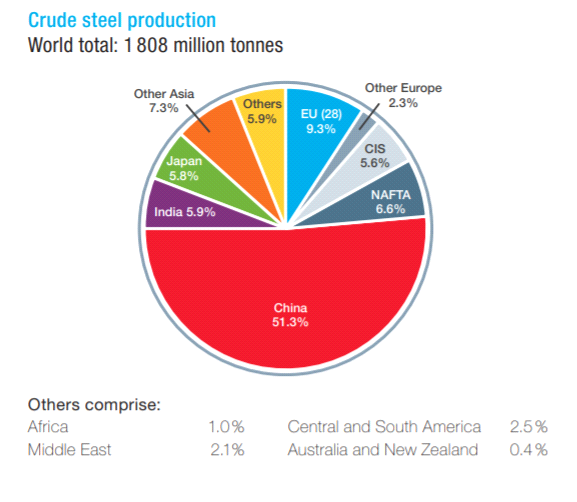 